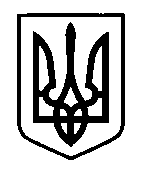 УКРАЇНАПрилуцька міська радаЧернігівська областьУправління освіти Про відзнаку управління освіти Прилуцької міської ради та комітету Прилуцької міської організації Профспілки працівників освіти і науки УкраїниЗ метою морального та фінансового заохочення працівників закладів і установ освіти, членів Профспілки працівників освіти і науки УкраїниНАКАЗУЮ:Встановити відзнаку управління освіти Прилуцької міської ради та комітету Прилуцької міської організації Профспілки працівників освіти і науки України – Грамота управління освіти Прилуцької міської ради та комітету Прилуцької міської організації Профспілки працівників освіти і науки України.Затвердити Положення про Грамоту управління освіти Прилуцької міської ради та комітету Прилуцької міської організації Профспілки працівників освіти і науки України.Контроль за виконанням цього наказу покласти на методиста міського методичного центру Самару І.П.Начальник управління освіти							С.М.ВОВКЗАТВЕРДЖЕНО				ЗАТВЕРДЖЕНОна засіданні					Наказ начальника управління президії МК Профспілки			освіти Прилуцької міської радипротокол № ___ від _________ р.		від 04 вересня 2017 року № 271________________ Т.С.ЗАГОЛІЙ		_________________ С.М.ВОВКПОЛОЖЕННЯпро Грамоту управління освіти Прилуцької міської радита комітету Прилуцької міської організації Профспілки працівників освіти і науки УкраїниГрамота управління освіти Прилуцької міської ради та комітету Прилуцької міської організації Профспілки працівників освіти і науки України (далі – Грамота) заснована для нагородження працівників закладів і установ освіти, які є членами Профспілки працівників освіти і науки України:з нагоди святкових дат;з нагоди ювілейних дат;переможців і лауреатів конкурсів, змагань, турнірів міського та обласного етапів;Нагородження Грамотою здійснюється начальником управління освіти міської ради та президією міського комітету Профспілки працівників освіти і науки України на підставі наказу начальника управління освіти міської ради та рішення президії міського комітету Профспілки працівників освіти і науки України.Вручення Грамоти проводиться в урочистій обстановці. Повторне нагородження Грамотою проводиться не раніше ніж через два роки.Грамота завіряється печатками управління освіти міської ради та міського комітету профспілки працівників освіти і науки України і особистими підписами начальника управління освіти міської ради та голови комітету Прилуцької міської організації Профспілки працівників освіти і науки України.До Грамоти додається грошова винагорода в розмірі 200 грн за рахунок коштів профспілкового бюджету.Від 04 вересня 2017 рокуНАКАЗм. Прилуки№ 271